ПРОФСКРИН RC40 Sm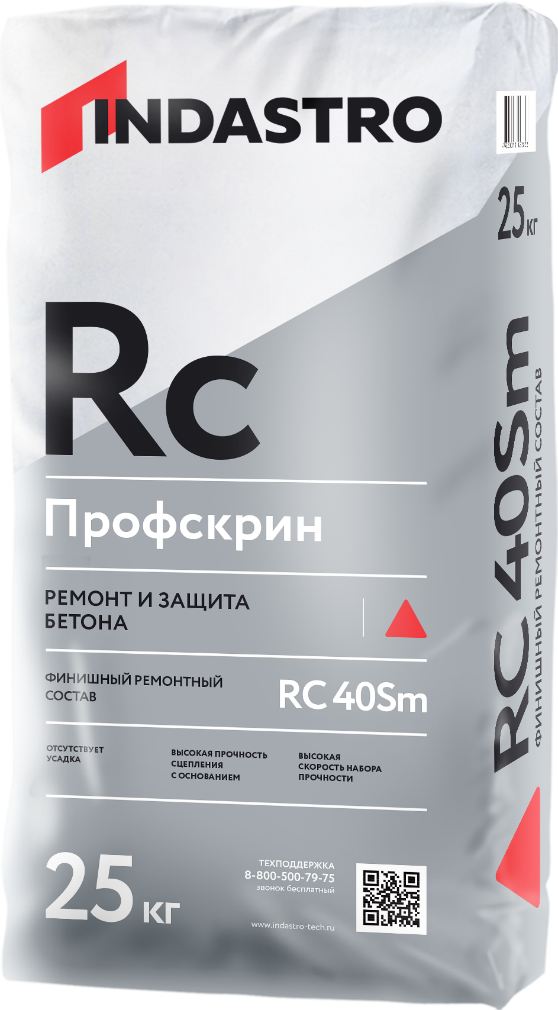 Финишный ремонтный состав для чистовой отделки бетонных поверхностей. Толщина слоя от 2 до 20 мм.Является безусадочнымВнутреннее армирование минимизирует тенденцию к образованию трещинВозможность нанесения ручным и механизированным способомВысокая износостойкостьВысокая износостойкостьВысокая водонепроницаемостьОПИСАНИЕФинишный ремонтный состав Профскрин RC40 Sm – готовая к применению сухая смесь изготовленная на основе портландцемента, фракционированного песка с максимальной крупностью 0,63 мм, фиброволокна и модифицирующих добавок. После затворения водой образуется тиксотропный раствор для финишной отделки бетонных поверхностей ручным или механизированным способом нанесения. Продукция экологически безопасна и не содержит вредных примесей, оказывающих отрицательное воздействие на здоровье человека. Соответствует действующим на территории Российской Федерации санитарно-гигиеническим нормам. Для внутренних и наружных работ.ОБЛАСТЬ ПРИМЕНЕНИЯФинишный ремонтный состав Профскрин RC40 Sm применяется для конструкционного ремонта бетонных конструкций:Несущие строительные конструкцииМостовые конструкцииОчистные сооруженияэтом следует избегать образования луж. Необходимо удалить все продукты коррозии с бетонного основания, а также со стальной арматуры с помощью пескоструйной установки. Для длительной защиты арматуры от коррозии необходимо нанести антикоррозионный состав Профскрин LC 2.5. Для улучшения сцепления рекомендуется нанесение грунтовочного слоя из антикоррозионного или ремонтного состава Профскрин. Для этого материалы смешивают водой до пластичной консистенции и наносят с помощью кисти на слегка влажное основание. При этом необходимо избегать высыхания грунтовочного слоя.Приготовление раствораДля приготовления раствора содержимое мешка при постоянном перемешивании высыпать в ёмкость с чистой водой (из расчета 0,16-0,17 л/кг) и перемешать до образования однородной массы. Перемешивание производится профессиональным миксером. Замешивание материала миксерами гравитационного типа или вручную не рекомендуется. Для смешивания необходимо использовать весь мешок с материалом.Подземные инженерные сооружения (каналы, трубопроводы и др.)Промышленные сооруженияСРОК ГОДНОСТИСрок хранения в сухом помещении в заводской упаковке составляет 12 месяцев от даты изготовления. ИНСТРУКЦИЯ ПО ПРИМЕНЕНИЮПодготовка основанияОснование должно быть чистым, прочным и способным нести нагрузку. Особо плотные, гладкие основания и не способные нести нагрузку слои (например, загрязнения, старые покрытия, пленкообразующие материалы, водоотталкивающие материалы или цементное молочко), а также повреждённые бетонные поверхности должны быть предварительно обработаны пескоструйной или водоструйной обработкой. Основание должно быть шероховатым, т.е. заполнитель должен быть отчётливо виден. Предварительно обработанное основание необходимо увлажнять в течение 3 часов. Поверхность должна быть влажной, но приРаствор необходимо выдержать 3-5 минут, а затем повторно перемешать. После этого раствор готов к применению. Использовать полученный раствор необходимо в течении 60 мин. При повышении вязкости раствора в емкости (в пределах времени жизнеспособности) необходимо тщательно перемешать его без добавления воды. Не допускать передозировку воды!!! Для приготовления раствора использовать только чистые емкости, инструменты и воду.НанесениеПри выполнении работ механизированным способом необходимо сначала нанести тонкий контактный слой на подготовленное и слегка влажное основание, а затем постепенно нанести желаемую толщину нанесения на подготовленную поверхность (от 2 до 20 мм).МЕРЫ ПРЕДОСТОРОЖНОСТИВНИМАНИЕ!!! Смесь содержит цемент. Во время проведения работ следует защищать кожу и глаза. При попадании раствора в глаза и на кожу тщательно промыть большим количеством воды и обратиться к врачуТЕХНИЧЕСКИЕ ХАРАКТЕРИСТИКИТЕХНИЧЕСКИЕ ХАРАКТЕРИСТИКИПродукт изготовлен в соответствии с ТУ производителя из экологически чистого сырья.Продукт изготовлен в соответствии с ТУ производителя из экологически чистого сырья.